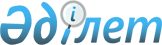 Қарқаралы аудандық мәслихатының 2019 жылғы 25 желтоқсандағы LI сессиясының № VI-51/418 "2020-2022 жылдарға арналған аудандық бюджет туралы" шешіміне өзгерістер енгізу туралы
					
			Мерзімі біткен
			
			
		
					Қарағанды облысы Қарқаралы аудандық мәслихатының 2020 жылғы 14 мамырдағы № VI-55/469 шешімі. Қарағанды облысының Әділет департаментінде 2020 жылғы 20 мамырда № 5845 болып тіркелді. Мерзімі өткендіктен қолданыс тоқтатылды
      Қазақстан Республикасының 2008 жылғы 4 желтоқсандағы Бюджет кодексіне, Қазақстан Республикасының 2001 жылғы 23 қаңтардағы "Қазақстан Республикасындағы жергілікті мемлекеттік басқару және өзін-өзі басқару туралы" Заңына сәйкес, аудандық мәслихат ШЕШІМ ЕТТІ:
      1. Қарқаралы аудандық мәслихатының 2019 жылғы 25 желтоқсандағы LI сессиясының № VI-51/418 "2020-2022 жылдарға арналған аудандық бюджет туралы" шешіміне (нормативтік құқықтық актілерді мемлекеттік тіркеу Тізілімінде № 5642 тіркелген, 2020 жылғы 18 қаңтардағы "Қарқаралы" № 3 (11750) газетінде, Қазақстан Республикасы нормативтік құқықтық актілерінің эталондық бақылау банкінде электрондық түрде 2020 жылы 09 қаңтарда жарияланған), келесі өзгерістер енгізілсін:
      1-тармақ келесі редакцияда мазмұндалсын:
      "1. 2020-2022 жылдарға арналған аудандық бюджет тиісінше 1, 2 және 3 қосымшаларға сәйкес, оның ішінде 2020 жылға келесі көлемдерде бекітілсін:
      1) кірістер – 11582002 мың теңге, оның ішінде:
      салықтық түсімдер – 1126477 мың теңге;
      салықтық емес түсімдер – 11651 мың теңге;
      негізгі капиталды сатудан түсетін түсімдер – 11327 мың теңге;
      трансферттердің түсімдері – 10432547 мың теңге;
      2) шығындар – 12686911 мың теңге;
      3) таза бюджеттік кредиттеу – 34464 мың теңге, оның ішінде:
      бюджеттік кредиттер – 47718 мың теңге;
      бюджеттік кредиттерді өтеу – 13254 мың теңге;
      4) қаржы активтерімен операциялар бойынша сальдо – 0 мың теңге, оның ішінде:
      қаржы активтерін сатып алу – 0 мың теңге;
      мемлекеттің қаржы активтерін сатудан түсетін түсімдер – 0 мың теңге;
      5) бюджет тапшылығы (профициті) – алу 1139373 мың теңге;
      6) бюджет тапшылығын қаржыландыру (профицитін пайдалану) – 1139373 мың теңге, оның ішінде:
      қарыздар түсімі – 872113 мың теңге;
      қарыздарды өтеу – 13254 мың теңге;
      бюджет қаражатының пайдаланылатын қалдықтары – 280514 мың теңге.";
      7-тармақ келесі редакцияда мазмұндалсын:
      "7. Аудан әкімдігінің 2020 жылға арналған резерві 42000 мың теңге сомасында бекітілсін.";
      көрсетілген шешімге 1, 5-қосымшалар осы шешімге 1, 2-қосымшаларға сәйкес жаңа редакцияда мазмұндалсын.
      2. Осы шешім 2020 жылдың 1 қаңтарынан бастап қолданысқа енгізіледі. 2020 жылға арналған аудандық бюджет 2020 жылға арналған нысаналы трансферттер мен бюджеттік кредиттер
					© 2012. Қазақстан Республикасы Әділет министрлігінің «Қазақстан Республикасының Заңнама және құқықтық ақпарат институты» ШЖҚ РМК
				
      Сессия төрағасы

М. Мубараков

      Аудандық мәслихат хатшысы

С. Нуркенов
Қарқаралы аудандық
мәслихатының
2020 жылғы 14 мамыры
№ VI-55/469
шешіміне 1 қосымшаҚарқаралы аудандық мәслихатының
2019 жылғы 25 желтоқсандағы
№ VI-51/418
шешіміне 1 қосымша
Санаты
Санаты
Санаты
Санаты
Сомасы (мың теңге)
Сыныбы
Сыныбы
Сыныбы
Сомасы (мың теңге)
Кіші сыныбы
Кіші сыныбы
Сомасы (мың теңге)
Атауы
Сомасы (мың теңге)
1
2
3
4
5
I.Кiрiстер
11582002
1
Салықтық түсiмдер
1126477
01
Табыс салығы
408037
1
Корпоративтік табыс салығы
3886
2
Жеке табыс салығы
404151
03
Әлеуметтiк салық
409757
1
Әлеуметтiк салық
409757
04
Меншiкке салынатын салықтар
211675
1
Мүлiкке салынатын салықтар
198044
3
Жер салығы
3870
4
Көлiк құралдарына салынатын салық
2741
5
Бiрыңғай жер салығы
7020
05
Тауарларға, жұмыстарға және қызметтерге салынатын iшкi салықтар
92928
2
Акциздер
2914
3
Табиғи және басқа да ресурстарды пайдаланғаны үшін түсетiн түсiмдер
77501
4
Кәсiпкерлiк және кәсiби қызметті жүргізгені үшін алынатын алымдар
12418
5
Ойын бизнесіне салық
95
08
Заңдық маңызы бар әрекеттерді жасағаны және (немесе) оған уәкілеттігі бар мемлекеттік органдар немесе лауазымды адамдар құжаттар бергені үшін алынатын міндетті төлемдер
4080
1
Мемлекеттiк баж
4080
2
Салықтық емес түсiмдер
11651
01
Мемлекеттік меншіктен түсетін кірістер
7351
5
Мемлекет меншігіндегі мүлікті жалға беруден түсетін кірістер
7335
7
Мемлекеттік бюджеттен берілген кредиттер бойынша сыйақылар
16
02
Мемлекеттік бюджеттен қаржыландырылатын мемлекеттік мекемелердің тауарларды (жұмыстарды, қызметтерді) өткізуінен түсетін түсімдер
500
1
Мемлекеттік бюджеттен қаржыландырылатын мемлекеттік мекемелердің тауарларды (жұмыстарды, қызметтерді) өткізуінен түсетін түсімдер
500
06
Басқа да салықтық емес түсiмдер 
3800
1
Басқа да салықтық емес түсiмдер 
3800
3
Негiзгі капиталды сатудан түсетiн түсімдер
11327
03
Жердi және материалдық емес активтердi сату
11327
1
Жердi сату
11327
4
Трансферттердің түсімдері
10432547
02
Мемлекеттiк басқарудың жоғары тұрған органдарынан түсетін трансферттер
10432547
2
Облыстық бюджеттен түсетiн трансферттер
10432547
Функционалдық топ
Функционалдық топ
Функционалдық топ
Функционалдық топ
Функционалдық топ
Сомасы (мың теңге)
Кіші функция 
Кіші функция 
Кіші функция 
Кіші функция 
Сомасы (мың теңге)
Бюджеттік бағдарламалардың әкімшісі
Бюджеттік бағдарламалардың әкімшісі
Бюджеттік бағдарламалардың әкімшісі
Сомасы (мың теңге)
Бағдарлама
Бағдарлама
Сомасы (мың теңге)
Атауы
Сомасы (мың теңге)
1
2
3
4
5
6
 II.Шығындар
12686911
01
Жалпы сипаттағы мемлекеттiк қызметтер 
1107658
1
Мемлекеттiк басқарудың жалпы функцияларын орындайтын өкiлдi, атқарушы және басқа органдар
240116
112
Аудан (облыстық маңызы бар қала) мәслихатының аппараты
21271
001
Аудан (облыстық маңызы бар қала) мәслихатының қызметін қамтамасыз ету жөніндегі қызметтер
20694
003
 Мемлекеттік органның күрделі шығыстары 
577
122
Аудан (облыстық маңызы бар қала) әкімінің аппараты
218845
001
 Аудан (облыстық маңызы бар қала) әкімінің қызметін қамтамасыз ету жөніндегі қызметтер 
196745
003
 Мемлекеттік органның күрделі шығыстары 
22100
2
Қаржылық қызмет
67693
489
Ауданның (облыстық маңызы бар қаланың) мемлекеттік активтер және сатып алу бөлімі
67693
001
Жергілікті деңгейде мемлекеттік активтер мен сатып алуды басқару саласындағы мемлекеттік саясатты іске асыру жөніндегі қызметтер
21164
003
Мемлекеттік органның күрделі шығыстары
339
004
Салық салу мақсатында мүлікті бағалауды жүргізу
1209
005
Жекешелендіру, коммуналдық меншікті басқару, жекешелендіруден кейінгі қызмет және осыған байланысты дауларды реттеу
488
113
Төменгі тұрған бюджеттерге берілетін нысаналы ағымдағы трансферттер
44493
9
Жалпы сипаттағы өзге де мемлекеттiк қызметтер
799849
458
Ауданның (облыстық маңызы бар қаланың) тұрғын үй-коммуналдық шаруашылығы, жолаушылар көлігі және автомобиль жолдары бөлімі
369656
001
Жергілікті деңгейде тұрғын үй-коммуналдық шаруашылығы, жолаушылар көлігі және автомобиль жолдары саласындағы мемлекеттік саясатты іске асыру жөніндегі қызметтер
26237
013
Мемлекеттік органның күрделі шығыстары
325
113
Төменгі тұрған бюджеттерге берілетін нысаналы ағымдағы трансферттер
343094
459
Ауданның (облыстық маңызы бар қаланың) экономика және қаржы бөлімі
271646
001
Ауданның (облыстық маңызы бар қаланың) экономикалық саясаттын қалыптастыру мен дамыту, мемлекеттік жоспарлау, бюджеттік атқару және коммуналдық меншігін басқару саласындағы мемлекеттік саясатты іске асыру жөніндегі қызметтер
61211
015
 Мемлекеттік органның күрделі шығыстары 
1008
113
Төменгі тұрған бюджеттерге берілетін нысаналы ағымдағы трансферттер
209427
467
Ауданның (облыстық маңызы бар қаланың) құрылыс бөлімі
100000
040
Мемлекеттік органдардың объектілерін дамыту
100000
486
Ауданның (облыстық маңызы бар қаланың) жер қатынастары, сәулет және қала құрылысы бөлімі
31536
001
Жергілікті деңгейде жер қатынастары, сәулет және қала құрылысын реттеу саласындағы мемлекеттік саясатты іске асыру жөніндегі қызметтер
25520
003
Мемлекеттік органның күрделі шығыстары
6016
494
Ауданның (облыстық маңызы бар қаланың) кәсіпкерлік және өнеркәсіп бөлімі
27011
001
Жергілікті деңгейде кәсіпкерлікті және өнеркәсіпті дамыту саласындағы мемлекеттік саясатты іске асыру жөніндегі қызметтер
26510
003
Мемлекеттік органның күрделі шығыстары
501
02
Қорғаныс
23923
1
Әскери мұқтаждар
7667
122
Аудан (облыстық маңызы бар қала) әкімінің аппараты
7667
005
Жалпыға бірдей әскери міндетті атқару шеңберіндегі іс-шаралар
7667
Функционалдық топ
Функционалдық топ
Функционалдық топ
Функционалдық топ
Функционалдық топ
Сомасы (мың теңге)
Кіші функция 
Кіші функция 
Кіші функция 
Кіші функция 
Сомасы (мың теңге)
Бюджеттік бағдарламалардың әкімшісі
Бюджеттік бағдарламалардың әкімшісі
Бюджеттік бағдарламалардың әкімшісі
Сомасы (мың теңге)
Бағдарлама
Бағдарлама
Сомасы (мың теңге)
Атауы
Сомасы (мың теңге)
1
2
3
4
5
6
2
Төтенше жағдайлар жөнiндегi жұмыстарды ұйымдастыру
16256
122
Аудан (облыстық маңызы бар қала) әкімінің аппараты
16256
006
Аудан (облыстық маңызы бар қала) ауқымындағы төтенше жағдайлардың алдын алу және оларды жою
4120
007
Аудандық (қалалық) ауқымдағы дала өрттерінің, сондай-ақ мемлекеттік өртке қарсы қызмет органдары құрылмаған елдi мекендерде өрттердің алдын алу және оларды сөндіру жөніндегі іс-шаралар
12136
03
Қоғамдық тәртіп, қауіпсіздік, құқықтық, сот, қылмыстық-атқару қызметі
5500
9
Қоғамдық тәртіп және қауіпсіздік саласындағы басқа да қызметтер
5500
458
Ауданның (облыстық маңызы бар қаланың) тұрғын үй-коммуналдық шаруашылығы, жолаушылар көлігі және автомобиль жолдары бөлімі
5500
021
'Елдi мекендерде жол қозғалысы қауiпсiздiгін қамтамасыз ету
5500
04
Бiлiм беру
5258819
2
Бастауыш, негізгі орта және жалпы орта білім беру
4618207
464
Ауданның (облыстық маңызы бар қаланың) білім бөлімі
4533686
003
Жалпы білім беру
4383325
006
Балаларға қосымша білім беру
150361
465
Ауданның (облыстық маңызы бар қаланың) дене шынықтыру және спорт бөлімі
84521
017
Балалар мен жасөспірімдерге спорт бойынша қосымша білім беру
84521
9
Бiлiм беру саласындағы өзге де қызметтер
640612
464
Ауданның (облыстық маңызы бар қаланың) білім бөлімі
640612
001
Жергілікті деңгейде білім беру саласындағы мемлекеттік саясатты іске асыру жөніндегі қызметтер
19520
005
Ауданның (облыстық маңызы бар қаланың) мемлекеттік білім беру мекемелер үшін оқулықтар мен оқу-әдiстемелiк кешендерді сатып алу және жеткізу
84348
015
Жетім баланы (жетім балаларды) және ата-аналарының қамқорынсыз қалған баланы (балаларды) күтіп-ұстауға қамқоршыларға (қорғаншыларға) ай сайынға ақшалай қаражат төлемі
11030
067
Ведомстволық бағыныстағы мемлекеттік мекемелер мен ұйымдардың күрделі шығыстары
503188
113
Төменгі тұрған бюджеттерге берілетін нысаналы ағымдағы трансферттер
22526
06
Әлеуметтiк көмек және әлеуметтiк қамсыздандыру
784561
1
Әлеуметтiк қамсыздандыру
362323
451
Ауданның (облыстық маңызы бар қаланың) жұмыспен қамту және әлеуметтік бағдарламалар бөлімі
337324
005
Мемлекеттік атаулы әлеуметтік көмек 
337324
464
Ауданның (облыстық маңызы бар қаланың) білім бөлімі
24999
030
Патронат тәрбиешілерге берілген баланы (балаларды) асырап бағу 
11166
031
Жетім балаларды және ата-аналарының қамқорынсыз қалған, отбасылық үлгідегі балалар үйлері мен асыраушы отбасыларындағы балаларды мемлекеттік қолдау
13833
2
Әлеуметтiк көмек
346227
451
Ауданның (облыстық маңызы бар қаланың) жұмыспен қамту және әлеуметтік бағдарламалар бөлімі
346227
002
Жұмыспен қамту бағдарламасы
114102
004
Ауылдық жерлерде тұратын денсаулық сақтау, білім беру, әлеуметтік қамтамасыз ету, мәдениет, спорт және ветеринар мамандарына отын сатып алуға Қазақстан Республикасының заңнамасына сәйкес әлеуметтік көмек көрсету
8788
006
Тұрғын үйге көмек көрсету
1051
007
Жергілікті өкілетті органдардың шешімі бойынша мұқтаж азаматтардың жекелеген топтарына әлеуметтік көмек
48442
Функционалдық топ
Функционалдық топ
Функционалдық топ
Функционалдық топ
Функционалдық топ
Сомасы (мың теңге)
Кіші функция 
Кіші функция 
Кіші функция 
Кіші функция 
Сомасы (мың теңге)
Бюджеттік бағдарламалардың әкімшісі
Бюджеттік бағдарламалардың әкімшісі
Бюджеттік бағдарламалардың әкімшісі
Сомасы (мың теңге)
Бағдарлама
Бағдарлама
Сомасы (мың теңге)
Атауы
Сомасы (мың теңге)
1
2
3
4
5
6
010
Үйден тәрбиеленіп оқытылатын мүгедек балаларды материалдық қамтамасыз ету
515
014
Мұқтаж азаматтарға үйде әлеуметтiк көмек көрсету
103742
017
Оңалтудың жеке бағдарламасына сәйкес мұқтаж мүгедектерді міндетті гигиеналық құралдармен қамтамасыз ету, қозғалуға қиындығы бар бірінші топтағы мүгедектерге жеке көмекшінің және есту бойынша мүгедектерге қолмен көрсететін тіл маманының қызметтерін ұсыну
37886
023
Жұмыспен қамту орталықтарының қызметін қамтамасыз ету
31701
9
Әлеуметтiк көмек және әлеуметтiк қамтамасыз ету салаларындағы өзге де қызметтер
76011
451
Ауданның (облыстық маңызы бар қаланың) жұмыспен қамту және әлеуметтік бағдарламалар бөлімі
76011
001
Жергілікті деңгейде халық үшін әлеуметтік бағдарламаларды жұмыспен қамтуды қамтамасыз етуді іске асыру саласындағы мемлекеттік саясатты іске асыру жөніндегі қызметтер
53776
011
Жәрдемақыларды және басқа да әлеуметтік төлемдерді есептеу, төлеу мен жеткізу бойынша қызметтерге ақы төлеу
8846
021
 Мемлекеттік органның күрделі шығыстары 
1098
050
 Қазақстан Республикасында мүгедектердің құқықтарын қамтамасыз етуге және өмір сүру сапасын жақсарту 
9334
054
 Үкіметтік емес ұйымдарда мемлекеттік әлеуметтік тапсырысты орналастыру 
2957
07
Тұрғын үй-коммуналдық шаруашылық
2002227
1
Тұрғын үй шаруашылығы
749500
467
Ауданның (облыстық маңызы бар қаланың) құрылыс бөлімі
741647
003
Коммуналдық тұрғын үй қорының тұрғын үйін жобалау және (немесе) салу, реконструкциялау
634146
004
Инженерлік-коммуникациялық инфрақұрылымды жобалау, дамыту және (немесе) жайластыру
42373
098
Коммуналдық тұрғын үй қорының тұрғын үйлерін сатып алу
65128
479
Ауданның (облыстық маңызы бар қаланың) тұрғын үй инспекциясы бөлімі 
7853
001
Жергілікті деңгейде тұрғын үй қоры саласындағы мемлекеттік саясатты іске асыру жөніндегі қызметтер
7612
005
Мемлекеттік органның күрделі шығыстары
241
2
Коммуналдық шаруашылық
1140567
458
Ауданның (облыстық маңызы бар қаланың) тұрғын үй-коммуналдық шаруашылығы, жолаушылар көлігі және автомобиль жолдары бөлімі
206439
011
Шағын қалаларды жылумен жабдықтауды үздіксіз қамтамасыз ету
124500
012
Сумен жабдықтау және су бұру жүйесінің жұмыс істеуі
81939
467
Ауданның (облыстық маңызы бар қаланың) құрылыс бөлімі
934128
006
Сумен жабдықтау және су бұру жүйесін дамыту
43570
058
Елді мекендердегі сумен жабдықтау және су бұру жүйелерін дамыту
890558
3
Елді-мекендерді көркейту
112160
458
Ауданның (облыстық маңызы бар қаланың) тұрғын үй-коммуналдық шаруашылығы, жолаушылар көлігі және автомобиль жолдары бөлімі
112160
016
Елдi мекендердiң санитариясын қамтамасыз ету
4160
018
Елдi мекендердi абаттандыру және көгалдандыру
108000
08
Мәдениет, спорт, туризм және ақпараттық кеңістiк
641212
1
Мәдениет саласындағы қызмет
280456
455
Ауданның (облыстық маңызы бар қаланың) мәдениет және тілдерді дамыту бөлімі
280456
003
Мәдени-демалыс жұмысын қолдау
280456
2
Спорт
91397
Функционалдық топ
Функционалдық топ
Функционалдық топ
Функционалдық топ
Функционалдық топ
Сомасы (мың теңге)
Кіші функция 
Кіші функция 
Кіші функция 
Кіші функция 
Сомасы (мың теңге)
Бюджеттік бағдарламалардың әкімшісі
Бюджеттік бағдарламалардың әкімшісі
Бюджеттік бағдарламалардың әкімшісі
Сомасы (мың теңге)
Бағдарлама
Бағдарлама
Сомасы (мың теңге)
Атауы
Сомасы (мың теңге)
1
2
3
4
5
6
465
Ауданның (облыстық маңызы бар қаланың) дене шынықтыру және спорт бөлімі 
33980
001
Жергілікті деңгейде дене шынықтыру және спорт саласындағы мемлекеттік саясатты іске асыру жөніндегі қызметтер
24998
004
Мемлекеттік органның күрделі шығыстары 
300
006
Аудандық (облыстық маңызы бар қалалық) деңгейде спорттық жарыстар өткiзу
3442
007
Әртүрлi спорт түрлерi бойынша аудан (облыстық маңызы бар қала) құрама командаларының мүшелерiн дайындау және олардың облыстық спорт жарыстарына қатысуы
5240
467
Ауданның (облыстық маңызы бар қаланың) құрылыс бөлімі
57417
008
Cпорт объектілерін дамыту
57417
3
Ақпараттық кеңiстiк
170701
455
Ауданның (облыстық маңызы бар қаланың) мәдениет және тілдерді дамыту бөлімі
152066
006
Аудандық (қалалық) кiтапханалардың жұмыс iстеуi
150989
007
Мемлекеттiк тiлдi және Қазақстан халқының басқа да тiлдерін дамыту
1077
456
Ауданның (облыстық маңызы бар қаланың) ішкі саясат бөлімі
18635
002
Мемлекеттік ақпараттық саясат жүргізу жөніндегі қызметтер
18635
9
Мәдениет, спорт, туризм және ақпараттық кеңiстiктi ұйымдастыру жөнiндегi өзге де қызметтер
98658
455
Ауданның (облыстық маңызы бар қаланың) мәдениет және тілдерді дамыту бөлімі
48991
001
Жергілікті деңгейде тілдерді және мәдениетті дамыту саласындағы мемлекеттік саясатты іске асыру жөніндегі қызметтер
22789
010
Мемлекеттік органның күрделі шығыстары
457
032
Ведомстволық бағыныстағы мемлекеттік мекемелер мен ұйымдардың күрделі шығыстары
25745
456
Ауданның (облыстық маңызы бар қаланың) ішкі саясат бөлімі
49667
001
Жергілікті деңгейде ақпарат, мемлекеттілікті нығайту және азаматтардың әлеуметтік сенімділігін қалыптастыру саласында мемлекеттік саясатты іске асыру жөніндегі қызметтер
23070
003
Жастар саясаты саласында іс-шараларды іске асыру
25935
006
Мемлекеттік органның күрделі шығыстары
462
032
Ведомстволық бағыныстағы мемлекеттік мекемелер мен ұйымдардың күрделі шығыстары
200
09
Отын-энергетика кешенi және жер қойнауын пайдалану
42398
1
Отын және энергетика
42398
467
Ауданның (облыстық маңызы бар қаланың) құрылыс бөлімі
42398
009
Жылу-энергетикалық жүйені дамыту
42398
10
Ауыл, су, орман, балық шаруашылығы, ерекше қорғалатын табиғи аумақтар, қоршаған ортаны және жануарлар дүниесін қорғау, жер қатынастары
318575
1
Ауыл шаруашылығы
301726
462
Ауданның (облыстық маңызы бар қаланың) ауыл шаруашылығы бөлімі
38878
001
Жергілікті деңгейде ауыл шаруашылығы саласындағы мемлекеттік саясатты іске асыру жөніндегі қызметтер
38234
006
Мемлекеттік органның күрделі шығыстары
644
467
Ауданның (облыстық маңызы бар қаланың) құрылыс бөлімі
10285
010
Ауыл шаруашылығы объектілерін дамыту
10285
473
Ауданның (облыстық маңызы бар қаланың) ветеринария бөлімі
252563
001
Жергілікті деңгейде ветеринария саласындағы мемлекеттік саясатты іске асыру жөніндегі қызметтер
36467
Функционалдық топ
Функционалдық топ
Функционалдық топ
Функционалдық топ
Функционалдық топ
Сомасы (мың теңге)
Кіші функция 
Кіші функция 
Кіші функция 
Кіші функция 
Сомасы (мың теңге)
Бюджеттік бағдарламалардың әкімшісі
Бюджеттік бағдарламалардың әкімшісі
Бюджеттік бағдарламалардың әкімшісі
Сомасы (мың теңге)
Бағдарлама
Бағдарлама
Сомасы (мың теңге)
Атауы
Сомасы (мың теңге)
1
2
3
4
5
6
003
Мемлекеттік органның күрделі шығыстары
807
007
Қаңғыбас иттер мен мысықтарды аулауды және жоюды ұйымдастыру
1051
009
Жануарлардың энзоотиялық аурулары бойынша ветеринариялық іс-шараларды жүргізу
5310
010
Ауыл шаруашылығы жануарларын сәйкестендіру жөніндегі іс-шараларды өткізу
29676
011
Эпизоотияға қарсы іс-шаралар жүргізу
153170
047
Жануарлардың саулығы мен адамның денсаулығына қауіп төндіретін, алып қоймай залалсыздандырылған (зарарсыздандырылған) және қайта өңделген жануарлардың, жануарлардан алынатын өнімдер мен шикізаттың құнын иелеріне өтеу
26082
9
Ауыл, су, орман, балық шаруашылығы, қоршаған ортаны қорғау және жер қатынастары саласындағы басқа да қызметтер
16849
459
Ауданның (облыстық маңызы бар қаланың) экономика және қаржы бөлімі
16849
099
Мамандарға әлеуметтік қолдау көрсету жөніндегі шараларды іске асыру
16849
11
Өнеркәсіп, сәулет, қала құрылысы және құрылыс қызметі
42598
2
Сәулет, қала құрылысы және құрылыс қызметі
42598
467
Ауданның (облыстық маңызы бар қаланың) құрылыс бөлімі
22598
001
Жергілікті деңгейде құрылыс саласындағы мемлекеттік саясатты іске асыру жөніндегі қызметтер
16434
017
Мемлекеттік органның күрделі шығыстары
6164
486
Ауданның (облыстық маңызы бар қаланың) жер қатынастары, сәулет және қала құрылысы бөлімі
20000
004
Аудан аумағының қала құрылысын дамыту және елді мекендердің бас жоспарларының схемаларын әзірлеу
20000
12
Көлiк және коммуникация
949664
1
Автомобиль көлiгi
948773
458
Ауданның (облыстық маңызы бар қаланың) тұрғын үй-коммуналдық шаруашылығы, жолаушылар көлігі және автомобиль жолдары бөлімі
948773
022
Көлік инфрақұрылымын дамыту
15391
023
Автомобиль жолдарының жұмыс істеуін қамтамасыз ету
84166
045
Аудандық маңызы бар автомобиль жолдарын және елді-мекендердің көшелерін күрделі және орташа жөндеу
849216
9
Көлiк және коммуникациялар саласындағы өзге де қызметтер
891
458
Ауданның (облыстық маңызы бар қаланың) тұрғын үй-коммуналдық шаруашылығы, жолаушылар көлігі және автомобиль жолдары бөлімі
891
037
Әлеуметтік маңызы бар қалалық (ауылдық), қала маңындағы және ауданішілік қатынастар бойынша жолаушылар тасымалдарын субсидиялау
891
13
Басқалар
594534
9
Басқалар
594534
455
Ауданның (облыстық маңызы бар қаланың) мәдениет және тілдерді дамыту бөлімі
100000
052
"Ауыл-Ел бесігі" жобасы шеңберінде ауылдық елді мекендердегі әлеуметтік және инженерлік инфрақұрылым бойынша іс-шараларды іске асыру
100000
458
Ауданның (облыстық маңызы бар қаланың) тұрғын үй-коммуналдық шаруашылығы, жолаушылар көлігі және автомобиль жолдары бөлімі
250129
062
"Ауыл-Ел бесігі" жобасы шеңберінде ауылдық елді мекендердегі әлеуметтік және инженерлік инфрақұрылым бойынша іс-шараларды іске асыру
250129
459
Ауданның (облыстық маңызы бар қаланың) экономика және қаржы бөлімі
42000
012
Ауданның (облыстық маңызы бар қаланың) жергілікті атқарушы органының резерві 
42000
Функционалдық топ
Функционалдық топ
Функционалдық топ
Функционалдық топ
Функционалдық топ
Сомасы (мың теңге)
Кіші функция 
Кіші функция 
Кіші функция 
Кіші функция 
Сомасы (мың теңге)
Бюджеттік бағдарламалардың әкімшісі
Бюджеттік бағдарламалардың әкімшісі
Бюджеттік бағдарламалардың әкімшісі
Сомасы (мың теңге)
Бағдарлама
Бағдарлама
Сомасы (мың теңге)
Атауы
Сомасы (мың теңге)
1
2
3
4
5
6
464
Ауданның (облыстық маңызы бар қаланың) білім бөлімі
202405
077
"Ауыл-Ел бесігі" жобасы шеңберінде ауылдық елді мекендердегі әлеуметтік және инженерлік инфрақұрылым бойынша іс-шараларды іске асыру
202405
14
Борышқа қызмет көрсету
16
1
Борышқа қызмет көрсету
16
459
Ауданның (облыстық маңызы бар қаланың) экономика және қаржы бөлімі
16
021
Жергілікті атқарушы органдардың облыстық бюджеттен қарыздар бойынша сыйақылар мен өзге де төлемдерді төлеу бойынша борышына қызмет көрсету
16
15
Трансферттер
915226
1
Трансферттер
915226
459
Ауданның (облыстық маңызы бар қаланың) экономика және қаржы бөлімі
915226
006
Пайдаланылмаған (толық пайдаланылмаған) нысаналы трансферттерді қайтару
1167
038
Субвенциялар
882926
054
Қазақстан Республикасының Ұлттық қорынан берілетін нысаналы трансферт есебінен республикалық бюджеттен бөлінген пайдаланылмаған (түгел пайдаланылмаған) нысаналы трансферттердің сомасын қайтару
31133
Функционалдық топ
Функционалдық топ
Функционалдық топ
Функционалдық топ
Функционалдық топ
Сомасы (мың теңге)
Кіші функция 
Кіші функция 
Кіші функция 
Кіші функция 
Сомасы (мың теңге)
Бюджеттік бағдарламалардың әкімшісі
Бюджеттік бағдарламалардың әкімшісі
Бюджеттік бағдарламалардың әкімшісі
Сомасы (мың теңге)
Бағдарлама
Бағдарлама
Сомасы (мың теңге)
Атауы
Сомасы (мың теңге)
1
2
3
4
5
6
III. Таза бюджеттік кредиттеу
34464
Бюджеттік кредиттер
47718
10
Ауыл, су, орман, балық шаруашылығы, ерекше қорғалатын табиғи аумақтар, қоршаған ортаны және жануарлар дүниесін қорғау, жер қатынастары
47718
9
Ауыл, су, орман, балық шаруашылығы, қоршаған ортаны қорғау және жер қатынастары саласындағы басқа да қызметтер
47718
459
Ауданның (облыстық маңызы бар қаланың) экономика және қаржы бөлімі
47718
018
Мамандарды әлеуметтік қолдау шараларын іске асыру үшін бюджеттік кредиттер
47718
Санаты
Санаты
Санаты
Санаты
Сомасы (мың теңге)
Сыныбы
Сыныбы
Сыныбы
Сомасы (мың теңге)
Кіші сыныбы
Кіші сыныбы
Сомасы (мың теңге)
Атауы
Сомасы (мың теңге)
1
2
3
4
5
Бюджеттік кредиттерді өтеу
13254
5
Бюджеттік кредиттерді өтеу
13254
01
Бюджеттік кредиттерді өтеу
13254
1
Мемлекеттік бюджеттен берілген бюджеттік кредиттерді өтеу
13254
Функционалдық топ
Функционалдық топ
Функционалдық топ
Функционалдық топ
Функционалдық топ
Сомасы (мың теңге)
Кіші функция 
Кіші функция 
Кіші функция 
Кіші функция 
Сомасы (мың теңге)
Бюджеттік бағдарламалардың әкімшісі
Бюджеттік бағдарламалардың әкімшісі
Бюджеттік бағдарламалардың әкімшісі
Сомасы (мың теңге)
Бағдарлама
Бағдарлама
Сомасы (мың теңге)
Атауы
Сомасы (мың теңге)
1
2
3
4
5
6
IV. Қаржы активтерімен операциялар бойынша сальдо
0
Қаржы активтерін сатып алу
0
Санаты
Санаты
Санаты
Санаты
Сомасы (мың теңге)
Сыныбы 
Сыныбы 
Сыныбы 
Сомасы (мың теңге)
Кіші сыныбы
Кіші сыныбы
Сомасы (мың теңге)
Атауы
Сомасы (мың теңге)
1
2
3
4
5
Мемлекеттің қаржы активтерін сатудан түсетін түсімдер
0
Функционалдық топ
Функционалдық топ
Функционалдық топ
Функционалдық топ
Функционалдық топ
Сомасы (мың теңге)
Кіші функция 
Кіші функция 
Кіші функция 
Кіші функция 
Сомасы (мың теңге)
Бюджеттік бағдарламалардың әкімшісі 
Бюджеттік бағдарламалардың әкімшісі 
Бюджеттік бағдарламалардың әкімшісі 
Сомасы (мың теңге)
Бағдарлама
Бағдарлама
Сомасы (мың теңге)
Атауы
Сомасы (мың теңге)
1
2
3
4
5
6
V. Бюджет тапшылығы (профициті)
-1139373
VI. Бюджет тапшылығын қаржыландыру (профицитін пайдалану) 
1139373Қарқаралы аудандық
мәслихатының
2020 жылғы 14 мамыры
№ VI-55/469
шешіміне 2 қосымшаҚарқаралы аудандық мәслихатының
2019 жылғы 25 желтоқсандағы
№ VI-51/418
шешіміне 5 қосымша
Функционалдық топ
Функционалдық топ
Функционалдық топ
Функционалдық топ
Функционалдық топ
Сомасы (мың теңге)
Кіші функция 
Кіші функция 
Кіші функция 
Кіші функция 
Сомасы (мың теңге)
Бюджеттік бағдарламалардың әкімшісі
Бюджеттік бағдарламалардың әкімшісі
Бюджеттік бағдарламалардың әкімшісі
Сомасы (мың теңге)
Бағдарлама
Бағдарлама
Сомасы (мың теңге)
Атауы
Сомасы (мың теңге)
1
2
3
4
5
6
II.Шығындар
4348883
01
Жалпы сипаттағы мемлекеттiк қызметтер 
100000
9
Жалпы сипаттағы өзге де мемлекеттiк қызметтер
100000
467
Ауданның (облыстық маңызы бар қаланың) құрылыс бөлімі
100000
040
Мемлекеттік органдардың объектілерін дамыту
100000
04
Бiлiм беру
1083765
2
Бастауыш, негізгі орта және жалпы орта білім беру
719439
464
Ауданның (облыстық маңызы бар қаланың) білім бөлімі
719439
003
Жалпы білім беру
696051
006
Балаларға қосымша білім беру
23388
9
Бiлiм беру саласындағы өзге де қызметтер
364326
464
Ауданның (облыстық маңызы бар қаланың) білім бөлімі
364326
067
Ведомстволық бағыныстағы мемлекеттік мекемелер мен ұйымдардың күрделі шығыстары
341800
113
Төменгі тұрған бюджеттерге берілетін нысаналы ағымдағы трансферттер
22526
06
Әлеуметтiк көмек және әлеуметтiк қамсыздандыру
328189
1
Әлеуметтiк қамсыздандыру
226386
451
Ауданның (облыстық маңызы бар қаланың) жұмыспен қамту және әлеуметтік бағдарламалар бөлімі
224666
005
Мемлекеттік атаулы әлеуметтік көмек 
224666
464
Ауданның (облыстық маңызы бар қаланың) білім бөлімі
1720
030
Патронат тәрбиешілерге берілген баланы (балаларды) асырап бағу
1112
031
Жетім балаларды және ата-аналарының қамқорынсыз қалған, отбасылық үлгідегі балалар үйлері мен асыраушы отбасыларындағы балаларды мемлекеттік қолдау
608
2
Әлеуметтiк көмек
92469
451
Ауданның (облыстық маңызы бар қаланың) жұмыспен қамту және әлеуметтік бағдарламалар бөлімі
92469
002
Жұмыспен қамту бағдарламасы
71469
014
Мұқтаж азаматтарға үйде әлеуметтiк көмек көрсету
21000
9
Әлеуметтiк көмек және әлеуметтiк қамтамасыз ету салаларындағы өзге де қызметтер
9334
451
Ауданның (облыстық маңызы бар қаланың) жұмыспен қамту және әлеуметтік бағдарламалар бөлімі
9334
050
Қазақстан Республикасында мүгедектердің құқықтарын қамтамасыз етуге және өмір сүру сапасын жақсарту 
9334
07
Тұрғын үй-коммуналдық шаруашылық
1739745
1
Тұрғын үй шаруашылығы
601214
467
Ауданның (облыстық маңызы бар қаланың) құрылыс бөлімі
601214
003
Коммуналдық тұрғын үй қорының тұрғын үйін жобалау және (немесе) салу, реконструкциялау
601214
Функционалдық топ
Функционалдық топ
Функционалдық топ
Функционалдық топ
Функционалдық топ
Сомасы (мың теңге)
Кіші функция 
Кіші функция 
Кіші функция 
Кіші функция 
Сомасы (мың теңге)
Бюджеттік бағдарламалардың әкімшісі
Бюджеттік бағдарламалардың әкімшісі
Бюджеттік бағдарламалардың әкімшісі
Сомасы (мың теңге)
Бағдарлама
Бағдарлама
Сомасы (мың теңге)
Атауы
Сомасы (мың теңге)
1
2
3
4
5
6
2
Коммуналдық шаруашылық
1030531
458
Ауданның (облыстық маңызы бар қаланың) тұрғын үй-коммуналдық шаруашылығы, жолаушылар көлігі және автомобиль жолдары бөлімі
206439
011
Шағын қалаларды жылумен жабдықтауды үздіксіз қамтамасыз ету
124500
012
Сумен жабдықтау және су бұру жүйесінің жұмыс істеуі
81939
467
Ауданның (облыстық маңызы бар қаланың) құрылыс бөлімі
824092
058
Елді мекендердегі сумен жабдықтау және су бұру жүйелерін дамыту
824092
3
Елді-мекендерді көркейту
108000
458
Ауданның (облыстық маңызы бар қаланың) тұрғын үй-коммуналдық шаруашылығы, жолаушылар көлігі және автомобиль жолдары бөлімі
108000
018
Елдi мекендердi абаттандыру және көгалдандыру
108000
08
Мәдениет, спорт, туризм және ақпараттық кеңістiк
53703
1
Мәдениет саласындағы қызмет
31963
455
Ауданның (облыстық маңызы бар қаланың) мәдениет және тілдерді дамыту бөлімі
31963
003
Мәдени-демалыс жұмысын қолдау
31963
3
Ақпараттық кеңiстiк
21740
455
Ауданның (облыстық маңызы бар қаланың) мәдениет және тілдерді дамыту бөлімі
21740
006
Аудандық (қалалық) кiтапханалардың жұмыс iстеуi
21740
10
Ауыл, су, орман, балық шаруашылығы, ерекше қорғалатын табиғи аумақтар, қоршаған ортаны және жануарлар дүниесін қорғау, жер қатынастары
73800
1
Ауыл шаруашылығы
26082
473
Ауданның (облыстық маңызы бар қаланың) ветеринария бөлімі
26082
047
Жануарлардың саулығы мен адамның денсаулығына қауіп төндіретін, алып қоймай залалсыздандырылған (зарарсыздандырылған) және қайта өңделген жануарлардың, жануарлардан алынатын өнімдер мен шикізаттың құнын иелеріне өтеу
26082
9
Ауыл, су, орман, балық шаруашылығы, қоршаған ортаны қорғау және жер қатынастары саласындағы басқа да қызметтер
47718
459
Ауданның (облыстық маңызы бар қаланың) экономика және қаржы бөлімі
47718
018
Мамандарды әлеуметтік қолдау шараларын іске асыру үшін бюджеттік кредиттер
47718
12
Көлiк және коммуникация
458590
1
Автомобиль көлiгi
458590
458
Ауданның (облыстық маңызы бар қаланың) тұрғын үй-коммуналдық шаруашылығы, жолаушылар көлігі және автомобиль жолдары бөлімі
458590
045
Аудандық маңызы бар автомобиль жолдарын және елді-мекендердің көшелерін күрделі және орташа жөндеу
458590
13
Басқалар
511091
9
Басқалар
511091
455
Ауданның (облыстық маңызы бар қаланың) мәдениет және тілдерді дамыту бөлімі
97759
052
"Ауыл-Ел бесігі" жобасы шеңберінде ауылдық елді мекендердегі әлеуметтік және инженерлік инфрақұрылым бойынша іс-шараларды іске асыру
97759
458
Ауданның (облыстық маңызы бар қаланың) тұрғын үй-коммуналдық шаруашылығы, жолаушылар көлігі және автомобиль жолдары бөлімі
233605
062
"Ауыл-Ел бесігі" жобасы шеңберінде ауылдық елді мекендердегі әлеуметтік және инженерлік инфрақұрылым бойынша іс-шараларды іске асыру
233605
464
Ауданның (облыстық маңызы бар қаланың) білім бөлімі
179727
077
"Ауыл-Ел бесігі" жобасы шеңберінде ауылдық елді мекендердегі әлеуметтік және инженерлік инфрақұрылым бойынша іс-шараларды іске асыру
179727